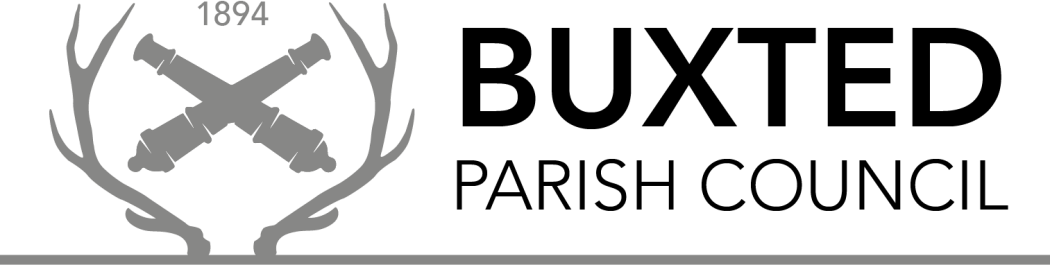 Clerks: Miss B Macklen & Mrs C Feltham, PO Box 202, Heathfield, East Sussex TN21 1BN t: 01435 812798	e: clerk@buxted-pc.gov.uk	w:buxtedvillage.org.ukMINUTES OF THE PLANNING OCMMITTEE MEETING HELD IN ST MARYS CHURCH HALL, BUXTED AT 7.00 P.M. ON TUESDAY 12TH OCTOBER 2021Present: Cllrs Blandford (Chair), McQuarrie, Humphrey, Coxon and Cox. Also, in attendance Cllr Marshall, Cllr Illingworth (in part), Clerks Claudine Feltham and Beccy Macklen.Public: four members of the public were present.A member of public spoke in connection with his objections to agenda item 4.7, a retrospective application for a horse walker at 1 Westrow House, Rocks Lane, High Hurstwood, Buxted TN22 4BNAnother member of public spoke in connection with his planning application (agenda item 4.7 a retrospective application for a horse walker at 1 Westrow House, Rocks Lane, High Hurstwood, Buxted TN22 4BN) and provided some information on the background of the application and gave detail of the horse walker, its installation and intended use.At 1912 hours a further member of public arrived. At 1916 hours the meeting was opened.Expiry date for comments: 11th October 2021Location: BROOM, CHILLIES LANE, CROWBOROUGH, TN6 3TBDescription: Retrospective erection of a lunge pen/ turnout penBuxted Parish Council response to WDC: no objections, recommend approval, however, would like to comment that the parish council would rather not have to deal with retrospective planning applications.Application: WD/2021/2003/LDEExpiry date for comments: 13th October 2021Location: IVORY WOOD, UCKFIELD ROAD, POUND GATE, CROWBOROUGH, TN6 3TADescription: Existing use of the site at Ivory Wood for processing of timber into logs including ancillary storage of machinery and stationing of caravan due to the intensification of the works at the site which have not been ongoing for 10 consecutive years.Buxted Parish Council response to WDC: the parish council do not feel that the scale of the business is suitable for the site and believe it has changed beyond recognition in more recent years.From knowledge gained by the neighbours objections the parish council believe that there has been intensification of the works on this site not consistent with the earlier, smaller scale use. The parish council object to the siting of a caravan, on site. Therefore, an additional planning application would be required to reflect that the scale of operations has increased and is not consistent with the historic use of the site previously.Application: WD/2021/2012/OExpiry date for comments: 19th October 2021Location: MILESTONES, LONDON ROAD, BUDLETTS COMMON, UCKFIELD, TN22 2EBDescription: outline application for the erection of two detached dwellingsBuxted Parish Council response to WDC: Buxted Parish Council object to this application and note the previous applications were also refused And the objections remain the same: The site is very close to the main road, with poor access and restricted visibility. On application WD/93/2547/O which went to appeal, the Inspectorate commented that the access is far from ideal and any additional traffic movements would make the situation worse.Application: WD/2021/2370/FExpiry date for comments: 20 October 2021Location: SUNNINGDALE, BUXTED WOOD LANE, BUXTED, TN22 4QEDescription: Construction of single storey extension to front elevation to create an enclosed entrance porch and cloakroom.Buxted Parish Council response to WDC: no objections, recommend approval.Application: WD/2021/2129/OExpiry date for comments: 22 October 2021Location: LYNTON, FIVE ASH DOWN, UCKFIELD,TN22 3AHDescription: Outline application for a proposed phased development of three self-build dwellings and provision of a new vehicular access, landscaping and other associated infrastructure.Buxted Parish Council response to WDC: Buxted Parish Council object to this application for three dwellings. A previous application (WD/2020/1316/O) was originally submitted for three dwellings at this site, but the application was then amended to two dwellings to address concerns raised. The permission has been granted for two dwellings. The parish council would like to reiterate the comments made previously when the application was considered for three dwellings:overdevelopment of the site 2. inadequate parking provision which could lead to more on street parking on an already busy road. 3. concerns over the access road being too narrow for emergency services vehicles 4. the new access road is immediately adjacent to an existing dwelling 5. if approved this could set a precedent to other properties in the vicinity.Application: WD/2021/2238/FRExpiry date for comments: 22 October 20215.6.77.17.27.37.4Location: 1 WESTROW HOUSE, ROCKS LANE, HIGH HURSTWOOD, BUXTED, TN22 4BNDescription: Retrospective application for a proposed monarch equestrian round horse-walker for 5 no. horses sited within equestrian paddockBuxted Parish Council response to WDC: The parish council object to this retrospective application on the principle of the very strong objections from the neighbouring properties, all of which lie within the AONB.  Had planning permission been obtained before the structure had been erected, some of the objections may have been ameliorated. The parish council understand that the WDC Planning Officer is making a site visit soon and await to hear their comments.Object, recommend refusalApplication: WD/2021/1979/FExpiry date for comments: 26 October 2021 Location: 61 FIVE ASH DOWN, UCKFIELD, TN22 3ALDescription: proposed loft conversion to include 3 new, lead finished dormers. The additional space will allow for a playroom and retreatBuxted Parish Council response to WDC: the parish council are aware that no site notice has yet been displayed, and therefore are unaware if the neighbours would have any objections to this application. In principle the parish council do not have any objections to this application, but this is subject to any subsequent objections from neighbours.Action: Members of the planning committee asked if Cllr Illingworth could provide some feedback to WDC about the issues surrounding site notices being erected so late that the neighbours have not seen the planning application prior to deadline of the parish council’s consultation response, and therefore the parish council cannot consider the neighbours comments when submitting their response. Would like to suggest that WDC reinitiate writing to the neighbours.Planning Applications received after the publication of this agenda, but available on the WDC website:Responses recently submitted to WDC:Applications determined/updated by Wealden District Council Application No. WD/2021/1923/FDescription: alterations to existing rear extension including replacement window casements,renewal of roof finish and installation of new roof.Location: TALL TREES, CHURCH ROAD, BUXTED, TN22 4LTDecision: approved by WDCApplication No. WD/2021/1460/F Description: proposed garden buildingLocation: HARPERS, HIGH STREET, BUXTED, TN22 4JZDecision: approved by WDCApplication No. WD/2021/1265/FDescription: A replacement dwelling. to replace the existing bungalow with a new chalet bungalow styled propertyLocation: KITCHENERS (FORMERLY GWYNANT), FIVE ASH DOWN, UCKFIELD, TN22 3AHDecision: approved by WDCApplication No. WD/2021/1820/LBDescription: PROPOSED REPLACEMENT OF EXISTING CAST IRON METAL GUTTERING WITH NEW HERITAGE STYLE CAST ALUMINIUM GUTTERINGLocation: THE OLD OAST BARN, BUXTED ROAD, COOPERS GREEN, TN22 4ATDecision: approved by WDCClaudine FelthamClerk to the CouncilCopy to ESCC Cllr R Galley, WDC Cllr Illingworth1.2.Apologies for absence.Apologies were received and accepted from Cllr Rose.Declaration of Members personal and prejudicial Interests in respect of items on this agenda. Cllr Blandford declared a personal interest in respect of agenda item 4.1 (White Lodge) as she knows the applicant.3.4.4.14.2The minutes of the Planning Committee held on date 14th September 2021 were approved and signed as a correct record by the Chairman.Planning Applications Application: WD/2021/2176/FExpiry date for comments: 8th October 2021, extended to 14th October 2021 Location: WHITE LODGE, CHURCH ROAD, BUXTED, TN22 4LTDescription: Erection of one detached dwelling with creation of new access and associated landscapingBuxted Parish Council response to WDC: no objections, recommend approval.Application: WD/2021/1628/FR7.57.67.77.87.97.10Application No. WD/2021/1731/FDescription: CHANGE OF USE OF LAND TO RESIDENTIAL TO ALLOW FOR A PROPOSED INDOOR RESIDENTIAL SWIMMING POOLLocation: GREENBANK, SHEPHERDS HILL, BUXTED, TN22 4PXDecision: approved by WDCApplication No. WD/2021/1881/FDescription: Reduce levels of existing driveway and form sunken patio area to rear garden with access to existing garage building being converted to hobbies room/home office.Location: KENT COTTAGE, POUND GREEN, BUXTED, TN22 4JRDecision: approved by WDCApplication No. WD/2021/2060/FDescription: ROSE BANK, FIVE ASH DOWN, UCKFIELD, TN22 3AHLocation: re-building splayed bay windows, to front elevation, as a square bay below the existing pitched roofs, which will remain.Decision: approved by WDCApplication No. WD/2021/1848/FDescription: proposed rear & side extension to the main dwelling including new porch and roof lights. a proposed detached garage/workshop with log store, alterations to existing drive and relocation of access, proposed gates and boundary wall with railings, extension to existing cottage to replace dilapidated lean-to and extension to existing terrace.Location: THE LIMES, LIMES LANE, BUXTED, TN22 4PADecision: approved by WDCApplication No. WD/2021/1972/FDescription: Internal alterations, removal of rear single door and loft conversion with three velux windows on the rear roof slopeLocation: 21 EIGHT BELLS CLOSE, BUXTED, TN22 4JTDecision: approved by WDCApplication No. WD/2021/0979/FDescription: Demolition of existing building used for domestic storage and replacement with a new dwelling and parking area.Location: KILN FARM, FOWLEY LANE, HIGH HURSTWOOD, BUXTED, TN22 4BQDecision: REFUSED by WDC